Newsletter 1 / January 2016US & THEM: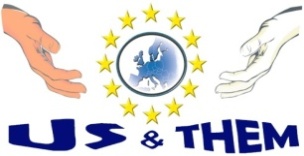 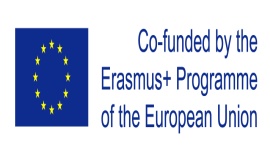 dialog, tolerance, collaboration for good coexistencein a multicultural world!Project no : 2015-1ROO1-KA204-015131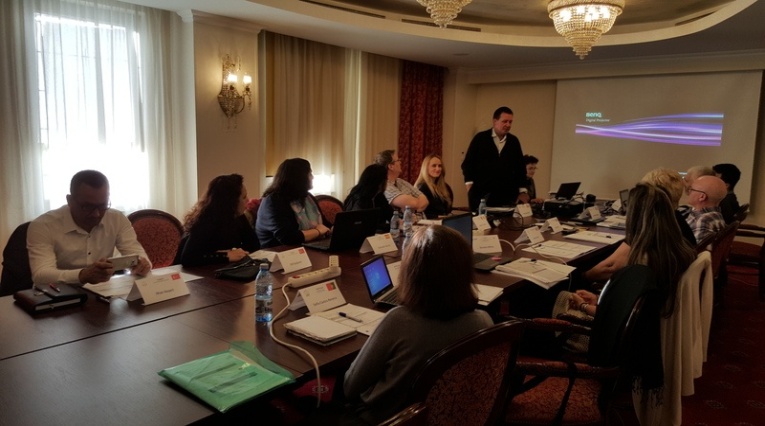 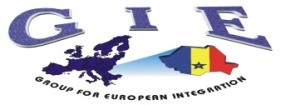 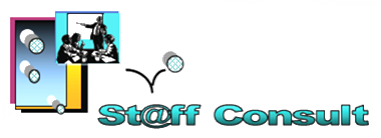 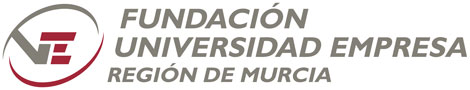 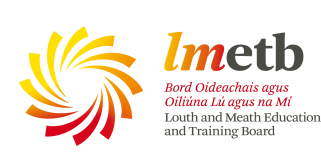 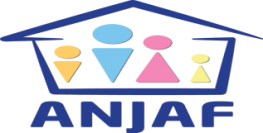 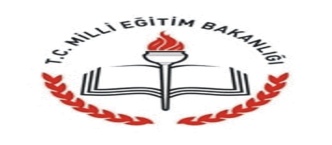 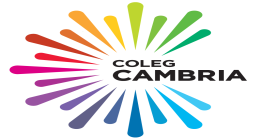 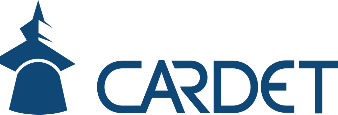 